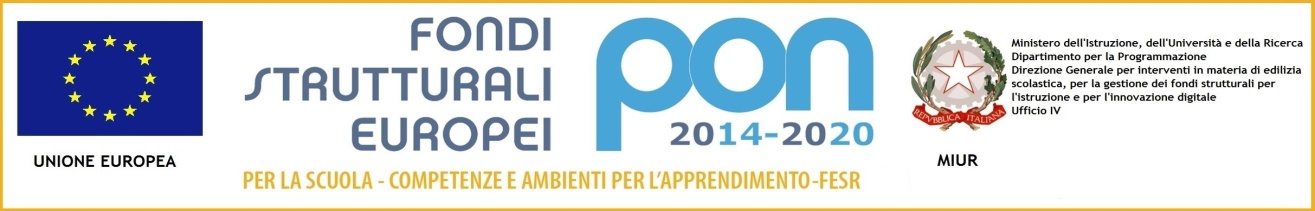 LICEO delle SCIENZE UMANE (ex Istituto Magistrale) “C.T. BELLINI” - NOVARABaluardo La Marmora, 10 - 28100 NOVARA - tel. 0321 - 627125 - www.liceobellini.gov.it   Casella di Posta Certificata nopm010005@pec.istruzione.it  E-mail: nopm010005@istruzione.it   codice fiscale 80016580039 -  Codice univoco PA: UFUDDL	  Novara,  8 febbraio 2018A tutti i docentiAlle classi: 1B-1C-1D-1H-2A- 2C-2F-                                                                          2H-3A-3B-3G-4B-4C- 4I-                    5A-5B-5C-5F-5H-5I-Oggetto: lezioni Fitness a.s. 2017/2018Con la presente si comunica che anche per il corrente anno scolastico si svolgerà il Progetto Fitness; quest’anno si terrà presso la palestra “Fitness Campus” in Via Passalacqua 15, Novara.Gli incontri saranno 6 in totale per un costo di 24 euro ad alunno/a, che verranno raccolti dai rappresentanti di classe e consegnati al proprio Docente di Scienze motorie (per il versamento in unica soluzione sul conto della scuola) entro e non oltre venerdì 16 Febbraio 2018. La prof.ssa Broussard consegnerà in segreteria (sig. Vera) la distinta con i nomi dei versanti per ciascuna classe.Gli alunni che non parteciperanno al Progetto, seguiranno regolarmente le lezioni di Scienze Motorie e Sportive in palestra con il docente non accompagnatore.Gli studenti partecipanti che inizieranno alle 8.00 si troveranno puntuali direttamente presso il Centro Sportivo “Fitness Campus”.Quelli che parteciperanno alla terza e quarta ora , e alla quinta e sesta ora , si faranno trovare in palestra per l’appello non appena suona la fine del primo o del secondo l’intervallo (10.05 e 12.10).Si raccomanda la massima puntualità per poter permettere il regolare inizio dei corsi presso il Centro Sportivo.Gli alunni che parteciperanno al progetto nelle ultime due ore (quinta e sesta) , rientreranno a scuola entro il termine delle lezioni.Seguirà il calendario dell’inizio corsi e quello dei docenti accompagnatori.Per qualsiasi ulteriore informazione potete contattare i docenti di Scienze Motorie e SportiveProf.ssa BroussardDocente di Scienze Motorie e SportiveIL DIRIGENTE SCOLASTICOProf.ssa  Maria  MOTTAfirma autografa sostituita a mezzo stampa, ex art.3, co. 2, D.Lgs. 39/93Responsabile del procedimento: Rocco D’Amelio